CATECHIST INTEREST FORM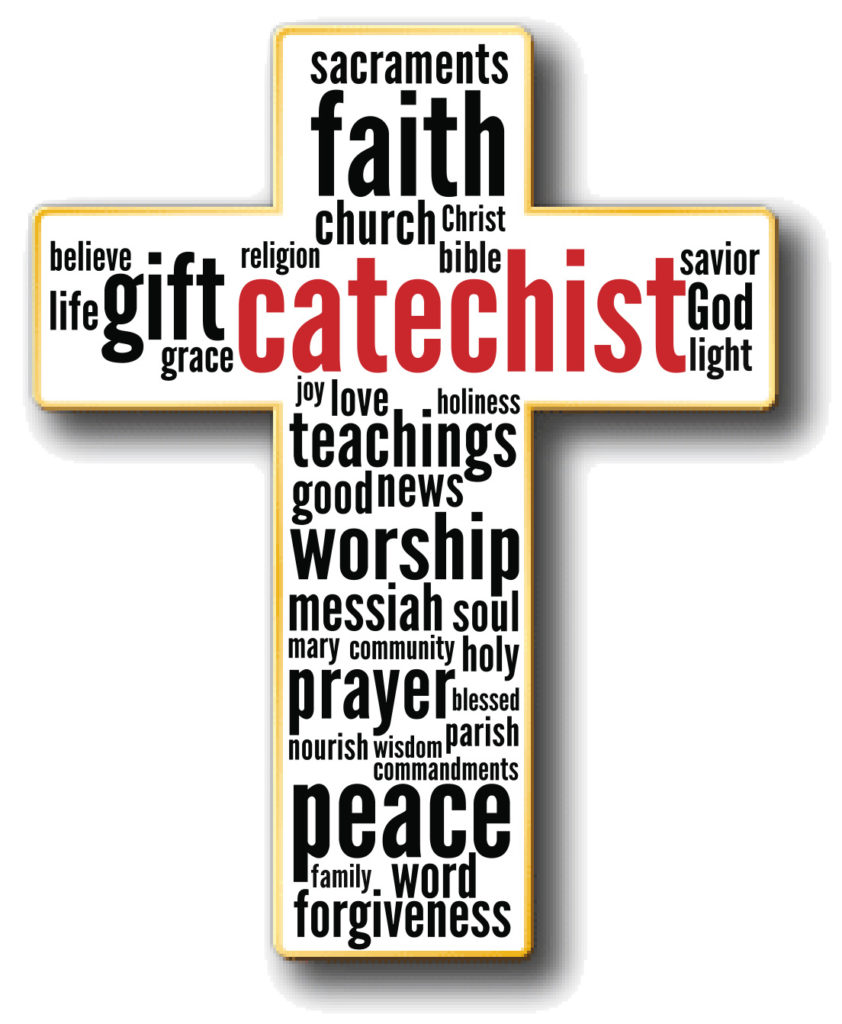 NAME: ____________________________________________________________ADDRESS: __________________________________________________________CELL PHONE#: _________________________     OTHER #: ___________________EMAIL ADDRESS: ____________________________________________________I feel called and equipped to be a:CATECHISTFOR…1ST Grade Preparatory for 2nd/3rd Grade2nd/3rd Grade Restored OrderYEAR 1 – “Salvation History and Reconciliation”YEAR 2 – “Confirmation and Eucharist”Youth Confirmation – 4th/5th/6th GradeTeen Confirmation – 7th – 12th GradeAdult Confirmation – 18+R.C.I.A. for ADULTS -  18+R.C.I.Y. for YOUTH – 7th – 12th GradeR.C.I.C. for Children – 4th – 6th GradeALPHA for Teens – 7th-12th GradeOTHER:Breaking Open the Word for RCIAChildren’s LiturgyVBSSpecial Classes, i.e. Baptism prep for Students, Parents, Godparents; Confirmation SponsorsCatechesis classes for ParentsFamily CatechesisAdult Faith Formation Programs/EventsCO-CATECHIST FOR… (CHOOSE FROM ABOVE)SPECIAL EVENTS COORDINATOR(Circle those that you are interested in coordinating)i.e. Halloween, Family Advent Day, Christmas celebration, Lenten event, Stations of the Cross, Social Justice Teaching event, Tour of the Church, Presentation on the Mass, OTHER:MINISTER OF HOSPITALITY for Special EventsALPHA, Receptions following reception of sacraments, special events (see above), etc.OTHER…..